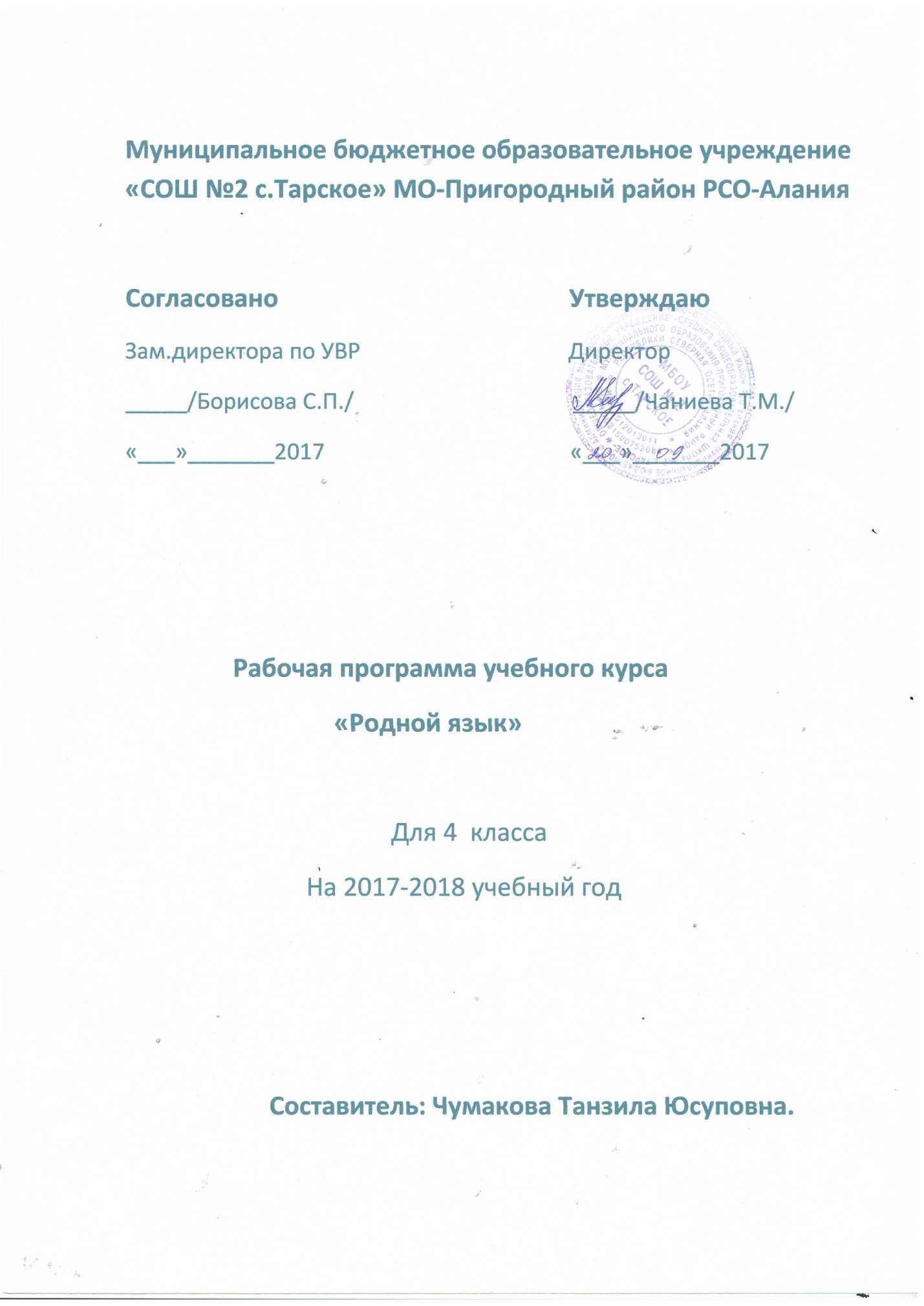 Пояснительная запискак рабочей программе по родному  языку и родному чтению Программа по родному языку и родному чтению для 4 класса .- Учебники родной язык и родное чтение  Р.И .Оздоева,К.А.Гагиев,Н.Д.Котиева.       Программа по родному языку предусматривает обязательное изучение предмета на  этапе начального общего образования в объёме 102 часа, 3 часа в неделю (1 час –родного чтения , 2 часа –родного языка).          Согласно действующему учебному плану школы образовательная программа для 4 класса    предусматривает обучение родному  языку в объёме 3 часов в  неделю, в год 102 часа .Общая характеристика учебного предмета.В системе предметов общеобразовательной школы курс родного языка и чтения реализует познавательную и социокультурную цели: познавательная цель связана с представлением научной картины мира, частью которого является язык, на котором говорит ученик, ознакомлением учащихся с основными положениями науки о языке и, как следствие, формированием логического и абстрактного мышления учеников;социокультурная цель включает формирование: а) коммуникативной компетенции учащихся (развитие устной и письменной речи); б) навыков грамотного, безошибочного письма как показателя общей культуры человека.Особенность курса в том, что он представляет собой первоначальный этап изучения системы родного языка. В этот период осуществляется не только подготовка к изучению языка (период обучения грамоте), но и изучение языка на понятийном уровне, доступном детям . Специфика начального курса родного языка заключается в его тесной взаимосвязи с  чтением. Эти два предмета представляют собой единый филологический курс.Задачи и направления изучения родного языка в начальной школе:1) развитие речи, мышления, воображения школьников, способности выбирать средства языка в соответствии с условиями общения, правильно их употреблять в устной и письменной речи, развитие интуиции и «чувства языка»;2) освоение первоначальных знаний о системе родного языка, лексических, фонетических, грамматических средствах языка, овладение элементарными способами анализа изучаемых единиц языка;3) овладение умениями общаться в устной и письменной формах, участвовать в диалоге, составлять несложные монологические высказывания;4) воспитание позитивного эмоционально-ценностного отношения к языку своего народа; пробуждение познавательного интереса к родному слову, стремления совершенствовать свою речь, чувства ответственности за сохранение чистоты языка своего народа.В целом начальный курс родного языка представлен как совокупность понятий, правил, сведений, взаимодействующих между собой и являющихся основой для интеллектуального и коммуникативного развития детей.Место учебного предмета в учебном плане.Согласно базисному  плану образовательных учреждений РФ на 2017-2018 учебный год всего на изучение родного языка и  чтения  в начальной школе выделяется  3 часа в неделю и 1 час компонент в 2,3.классах .Ценностные ориентиры содержания учебного предмета.Изучение родного языка способствует формированию у учащихся представлений о языке как основном средстве человеческого общения, явлении национальной культуры и основе национального самосознания.На уроках родного языка ученики получают начальное представление о нормах литературного языка и правилах речевого этикета, учатся ориентироваться в целях, задачах, условиях общения, выборе адекватных языковых средств для успешного решения коммуникативной задачи.       Родной язык является для учащихся средством развития их мышления, воображения, интеллектуальных и творческих способностей,  каналом социализации личности. Успехи в изучении родного языка во многом определяют результаты обучения по другим школьным предметам.Результаты изучения учебного предмета.                                                         Личностными  результатами изучения  родного языка в начальной школе являются:-осознание языка как основного средства человеческого общения;-восприятие родного языка как явления национальной культуры;-понимание того, что правильная устная и письменная речь является показателем индивидуальной культуры человека;-способность к самооценке на основе наблюдения за собственной речью.Метапредметными  результатами изучения родного языка в начальной школе являются:-умение использовать язык с целью поиска необходимой информации в различных источниках для решения учебных задач;-способность ориентироваться в целях, задачах, средствах и условиях общения;-умение выбирать адекватные языковые средства для успешного решения коммуникативных задач (диалог, устные монологические высказывания, письменные тексты) с учётом особенностей разных видов речи, ситуаций общения;-понимание необходимости ориентироваться на позицию партнёра, учитывать различные мнения и координировать различные позиции в сотрудничестве с целью успешного участия в диалоге;-стремление к более точному выражению собственного мнения и позиции;-умение задавать вопросы. Предметными  результатами изучения родного языка в начальной школе являются:-овладение начальными представлениями о нормах литературного языка (орфоэпических, лексических, грамматических) и правилах речевого этикета;-умение применять орфографические правила и правила постановки знаков препинания (в объёме изученного)  при записи собственных и предложенных текстов;-умение проверять написанное;-умение (в объёме изученного) находить, сравнивать, классифицировать, характеризовать  такие языковые единицы, как звук, буква, часть слова, часть речи, член предложения, простое предложение;-способность контролировать свои действия, проверять написанное.  строить продуктивное взаимодействие и сотрудничество со сверстниками и взрослыми для реализации проектной деятельности (под руководством учителя).Учащиеся получат возможность научиться:выражать свои мысли с соответствующими возрасту полнотой и точностью;быть терпимыми к другим мнениям, учитывать их в совместной работе.№Календарно-тематическое планирование в  4 классеТемаКол-во часов.ДатаПо факту1Доалареи      юкъареи     ц1ердешаш  12Оазаши     алапаши   13Мукъеи     мукъазеи      оазаш  14Й1аьхеи    лоацеи    мукъа   оазаш         15Зовнеи    къореи   мукъаза    оазаш16В1аши   духьала   нийслуш    йола      зовнеи    къореи мукъаза    оазаш 17Шола мукъаза оазаш –алапаш.18Шолха мукъа а мукъаза а алапаш .19Шола-шолха алапаш.110Алап й.111Йиш хоадора а къоастора а хьаракаш.(ь,ъ)Сочинени.112Дешдакъа.113Деша овла.Цхьа овла бола дешаш.114Деша чаккхе.115Дешхьалхе.116Суффикс.117Диктант.118Г1 алаташцара болх.Дувцареи ,хаттареи,айдареи предложенеш.119Дувцареи,хаттареи,айдареи предложенеш.120Предложене кертереи кертерзеи маьженаш.121Изложени.122Г1алаташцара болх.Цхьантайпара маьженаш йола предложенеш.123Предложене цхьантайпарча маьженашта юкъе а,е,ияха хоттаргаш. 124Хоттаргаш а,е.125Хоттарг и.126Изложени.127Г1алаташцара болх.А,е,и яха хоттаргаш долча предложене цхьантайпарча маьженашта юкъе сецара хьаракаш.128Диктант.129Г1алаташцара болх.130Кердадаккхар.Ц1ердош.131Юкъара кхетам.132Ц1ердешай таьрахьашца хувцадалар.133Ц1ердешай классаш.134Ц1ЕРДЕШАЙ дожарашца хувцадалар.135Изложени «Лагере»136Г1алаташцара болх.Ц1ердешай дукхален таьрахь.137Диктант.138Г1алаташцара болх.Белгалдош.Кердадаккхар.139Ло1амеи ло1амзеи белгалдешаш.140Белгалдешай таьрахьашцеи классашцеи хувцадалар.141Белгалдешай дожарашца хувцадалар.142Диктант.143Г1алаташцара болх.144Таьрахьдош.Юкъера кхетам.145Массалии арг1ани таьрахьдешаш.146Ц1ерметдош.Юкъара кхетам. 147Ц1ерметдешай легар.148Диктант.149Г1алаташцара болх.150Хандош .Юкъара кхетам.151Хандеша белгалза форма.152Хандеша ханаш153Хандеша ханаш.154Хандеша йола ха.155Хандеша йола ха.156Хандеша яха ха .157Хандеша яха ха.158Хандеша хургйола ха.159Хандеша хургйола ха.161Дацардешаш ца,ма хандешашца нийса яздар.162Куцдош.Юкъара кхетам.163Куцдош.164Шера 1омадаьр кердадаккхар.165Шера 1омадаьр кердадаккхар.166Шера 1омадаьр кердадаккхар.167Контрольный диктант.168Г1алаташцара болх.1